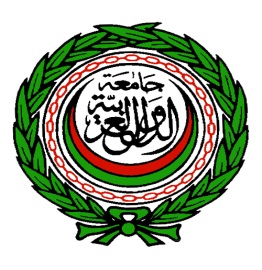 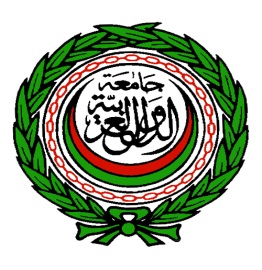 التوصيات الختامية الصادرة عن يوم التراث الثقافي العربيالأمانة العامة – 12/3/2018 	احتفلت الامانة العامة لجامعة الدول العربية بيوم التراث الثقافي العربي يوم 12/3/2018 في مقر الأمانة العامة، وانبثق عنه التوصيات التالية:توجيه الشكر الى إدارة الثقافة بالأمانة العامة على دورها الرائد في الاهتمام بالتراث الثقافي، وجهودها الملموسة في السهر على حمايته بالتعاون والتنسيق مع كافة الجهات والهيئات والمنظمات المعنية، وبجهودها المميزة في تنظيم الاحتفال اليوم.اعتماد تقرير تنفيذ التوصيات للاحتفال يوم التراث لعام 2017.عقد اجتماع تنسيقي بين الامانة العامة والازهر الشريف لمتابعة تنفيذ توصيات مؤتمر التطرف واثره السلبي على مستقبل التراث الثقافي العربي الذى انعقد يوم 4 ديسمبر 2017 .الطلب من الامانة العامة تنظيم ندوة حول اثر الحضارة والتراث العربي الاسلامي فى الحضارات المعاصرة بالتعاون مع الجمعية العربية للحضارة والفنون الإسلامية بمشاركة  الجهات المعنية في الدول الاعضاء والمنظمات .مخاطبة الجهات المعنية بالتعليم والاعلام في الدول الاعضاء العمل على التواصل بين الاجيال المعاصرة والتراث الحضاري العربي الانساني من خلال المناهج التعليمية والبرامج الاعلامية والثقافية.مخاطبة الجهات المعنية بالتعليم والاعلام في الدول الاعضاء العمل على تجميع المواد لإنتاج فيلم عالمي باللغات العربية والانجليزية والفرنسية يبرز الدور الحضاري والانساني للحضارة العربية باعتبارها من اقدم واعرق الحضارات بقاءً وعطاءً وتأثيراً بالتعاون مع الجهات المعنية .العمل على استرداد التحف والاثار المسروقة من الدول العربية بالتعاون مع اللجنة الدولية للحفاظ على التراث التاريخي الانساني ومع الجهات المعنية في الدول الاعضاء.ادانة الانتهاكات الاسرائيلية في محاولة طمس الهوية التراثية الثقافية العربية الانسانية في القدس خاصة ودولة فلسطين عموما، والتأكيد على اعتبار القدس عاصمة التراث العربي بصفة عامة، وان يكون محور الاحتفال لعام 2019 حول" تراث القدس، تراث الامة العربية" .يتم اعداد تقرير حول ما تم تنفيذه من توصيات ليوم التراث لعرضه خلال الاحتفال القادم.عرض البيان الختامي على اللجنة الدولية للحفاظ على التراث التاريخي الانساني في اجتماعها القادم للتعاون في تنفيذ التوصيات.تعميم البيان الختامي الصادر عن الاحتفال بيوم التراث الثقافي لعام 2018على الدول الاعضاء وكافة الجهات المشاركة.